ДНЕВНИК ПРАКТИЧЕСКОЙ ПОДГОТОВКИ ОРДИНАТОРАФ.И.О. ______________________________________________________________________Специальность:31.08.11 Ультразвуковая диагностикаГод обучения: 1 год / 2 год База практики: _______________________________________________________________(название медицинской организации)Руководитель практики НИИ МПС: _________________________________________(Ф.И.О., должность, звание) Начало ординатуры 							Окончание ординатуры«01» сентября 20       г.						«31» августа 20           г.Красноярск Дневник предназначен для контроля практической деятельности ординатора на клинических базах и составлен согласно учебному плану и в соответствии с федеральными государственными образовательными стандартами.Правила ведения дневникаДневник ординатора является документом, определяющим объём выполненной практической работы и заполняется на основании фактически выполненной работы.Дневник заполняется согласно индивидуальному графику практической подготовки ординатора. Дневник подписывается руководителем (заведующим) на базе прохождения практики и заверяется печатью организации.В дневнике обязательно фиксируются: выполненные манипуляции, изученная литература, посещенные конференции, дежурства, санитарно-просветительская работа и др.Итоговым результатом освоения цикла практической подготовки является проведенное исследование и заполненный протокол исследования. Протокол исследования оценивается руководителем практической подготовки НИИ МПС. Выставляется оценка и подпись руководителя практики по институту. Шаблоны протоколов находятся на сайте ФИЦ СО РАН, раздел образование, ординатура, расписание, опуститься вниз.После каждого цикла практической подготовки ординатор обязан получить характеристику, подписанную руководителем (заведующим) на базе прохождения практики и заверенную печатью организации.Дневник является обязательным документом для представления комиссии при сдаче ГИА.РАБОТА НА БАЗЕ ПРАКТИЧЕСКОЙ ПОДГОТОВКИНазвание цикла______________________________________________________________ (согласно графику практической подготовки)База практики: ______________________________________________________________(название медицинской организации)Отделение:__________________________________________________________________Сроки прохождения__________________________________________________________(согласно графику практической подготовки)Руководитель/заведующий отделением _______________________________________							(Ф.И.О.)Перечень проведенных исследований (диагноз/область)В таблицу вносим всех пациентов с которыми работали, Фамилию Имя Отчество указываем аббревиатурой ( Петрова Ангелина Юрьевна – П.А.Ю.). Врач в своей работе руководствуется: Профессиональным стандартом «врач - ультразвуковой диагностики» приказ № 161н от 19 марта 2019 г. Перечень практических умений и навыков по специальности (уровень выполнения):I	–	теоретически ориентируется по данному вопросу.II	–	может использовать приобретенные навыки под руководством специалиста.III	–	может самостоятельно применять приобретенные навыки.С врачами обсуждены манипуляции:Конференции, научные общества, симпозиумы, клинические разборы, семинары, посещенные в течение циклаЗаведующий отделением Ф.И.О.____________ /________________ (подпись)Печать организации НАУЧНО-ИССЛЕДОВАТЕЛЬСКИЙ ИНСТИТУТ МЕДИЦИНСКИХ ПРОБЛЕМ СЕВЕРАФедерального государственного бюджетного научного учреждения«Федеральный исследовательский центр «Красноярский научный центр Сибирского отделения Российской академии наук»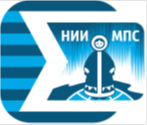 № п/пФ И О пациента, возрастили № истории болезниДиагноз/область12345678910111213n№Трудовые действия и умения Трудовые действия и умения Кол-воКол-воКол-во№Трудовые действия и умения Трудовые действия и умения IIIIIIПроведение ультразвуковых исследований и интерпретация их результатов.Проведение ультразвуковых исследований и интерпретация их результатов.Проведение ультразвуковых исследований и интерпретация их результатов.Проведение ультразвуковых исследований и интерпретация их результатов.Проведение ультразвуковых исследований и интерпретация их результатов.Проведение ультразвуковых исследований и интерпретация их результатов.1Анализировал (а) и интерпретировал (а) информацию о заболевании и (или) состоянии, полученную от лечащего врача, пациента (его законного представителя), а также из медицинской документации.Анализировал (а) и интерпретировал (а) информацию о заболевании и (или) состоянии, полученную от лечащего врача, пациента (его законного представителя), а также из медицинской документации.2Определял (а) медицинские показания и медицинские противопоказания к проведению ультразвукового исследования.Определял (а) медицинские показания и медицинские противопоказания к проведению ультразвукового исследования.3Выбирал (а) методы ультразвукового исследования в соответствии с действующими порядками оказания медицинской помощи, клиническими рекомендациями (протоколами лечения) по вопросам оказания медицинской помощи, с учетом стандартов медицинской помощи.Выбирал (а) методы ультразвукового исследования в соответствии с действующими порядками оказания медицинской помощи, клиническими рекомендациями (протоколами лечения) по вопросам оказания медицинской помощи, с учетом стандартов медицинской помощи.4Осуществлял (а) подготовку пациента к проведению ультразвукового исследования в зависимости от исследуемой анатомической области.Осуществлял (а) подготовку пациента к проведению ультразвукового исследования в зависимости от исследуемой анатомической области.5Выбирал (а) физико-технические условия для проведения ультразвукового исследования.Выбирал (а) физико-технические условия для проведения ультразвукового исследования.6Производил (а) ультразвуковые исследования у пациентов различного возраста (включая беременных женщин) методами серошкальной эхографии, доплерографии с качественным и количественным анализом, 3D(4D)-эхографии при оценке органов, систем органов, тканей и полостей организма, в том числе:Производил (а) ультразвуковые исследования у пациентов различного возраста (включая беременных женщин) методами серошкальной эхографии, доплерографии с качественным и количественным анализом, 3D(4D)-эхографии при оценке органов, систем органов, тканей и полостей организма, в том числе:Производил (а) ультразвуковые исследования у пациентов различного возраста (включая беременных женщин) методами серошкальной эхографии, доплерографии с качественным и количественным анализом, 3D(4D)-эхографии при оценке органов, систем органов, тканей и полостей организма, в том числе:Производил (а) ультразвуковые исследования у пациентов различного возраста (включая беременных женщин) методами серошкальной эхографии, доплерографии с качественным и количественным анализом, 3D(4D)-эхографии при оценке органов, систем органов, тканей и полостей организма, в том числе:Производил (а) ультразвуковые исследования у пациентов различного возраста (включая беременных женщин) методами серошкальной эхографии, доплерографии с качественным и количественным анализом, 3D(4D)-эхографии при оценке органов, систем органов, тканей и полостей организма, в том числе:- головы и шеи;- головы и шеи;- грудной клетки и средостения;- грудной клетки и средостения;- сердца;- сердца;- сосудов большого круга кровообращения;- сосудов большого круга кровообращения;- сосудов малого круга кровообращения;- сосудов малого круга кровообращения;- брюшной полости и забрюшинного пространства;- брюшной полости и забрюшинного пространства;- пищеварительной системы;- пищеварительной системы;- мочевыделительной системы;- мочевыделительной системы;- репродуктивной системы;- репродуктивной системы;- эндокринной системы;- эндокринной системы;- молочных (грудных) желез;- молочных (грудных) желез;- лимфатической системы;- лимфатической системы;- плода и плаценты- плода и плаценты7Выполнял (а) функциональные пробы при проведении ультразвуковых исследований.Выполнял (а) функциональные пробы при проведении ультразвуковых исследований.8Выполнял (а) измерения во время проведения ультразвуковых исследований и (или) при постпроцессинговом анализе сохраненной в памяти ультразвукового аппарата информацииВыполнял (а) измерения во время проведения ультразвуковых исследований и (или) при постпроцессинговом анализе сохраненной в памяти ультразвукового аппарата информации9Оценивал (а) ультразвуковые симптомы и синдромы заболеваний и (или) состояний.Оценивал (а) ультразвуковые симптомы и синдромы заболеваний и (или) состояний.10Анализировал (а) и интерпретировал (а) результаты ультразвуковых исследований.Анализировал (а) и интерпретировал (а) результаты ультразвуковых исследований.11Сопоставлял (а) результаты ультразвукового исследования с результатами осмотра пациента врачами-специалистами и результатами лабораторных, инструментальных, включая лучевые, исследований.Сопоставлял (а) результаты ультразвукового исследования с результатами осмотра пациента врачами-специалистами и результатами лабораторных, инструментальных, включая лучевые, исследований.12Записывал (а) результаты ультразвукового исследования на цифровые и бумажные носители.Записывал (а) результаты ультразвукового исследования на цифровые и бумажные носители.13Архивировал (а) результаты ультразвуковых исследований, в том числе с использованием медицинских информационных систем.Архивировал (а) результаты ультразвуковых исследований, в том числе с использованием медицинских информационных систем.14Оформлял (а) протокол ультразвукового исследования, содержащий результаты ультразвукового исследования и ультразвуковое заключение.Оформлял (а) протокол ультразвукового исследования, содержащий результаты ультразвукового исследования и ультразвуковое заключение.15Анализировал (а) причины расхождения результатов ультразвуковых исследований с результатами лабораторных, инструментальных, включая лучевые, исследований, патологоанатомическими даннымиАнализировал (а) причины расхождения результатов ультразвуковых исследований с результатами лабораторных, инструментальных, включая лучевые, исследований, патологоанатомическими данными16Консультировал (а) врачей-специалистов по вопросам ультразвуковой диагностики, в том числе с использованием телемедицинских технологий.Консультировал (а) врачей-специалистов по вопросам ультразвуковой диагностики, в том числе с использованием телемедицинских технологий.Проведение анализа медико-статистической информации, ведение медицинской документации.Проведение анализа медико-статистической информации, ведение медицинской документации.Проведение анализа медико-статистической информации, ведение медицинской документации.Проведение анализа медико-статистической информации, ведение медицинской документации.Проведение анализа медико-статистической информации, ведение медицинской документации.Проведение анализа медико-статистической информации, ведение медицинской документации.17Оформлял (а) и соблюдал (а) требования к оформлению медицинской документации, предусмотренную законодательством Российской Федерации.18Использовал (а) информационные системы в сфере здравоохранения и информационно-телекоммуникационную сеть "Интернет".19Вел (а) медицинскую документацию, в том числе в форме электронного документа, и контролировал (а) качество ее ведения.20Работал (а) с персональными данными пациентов и сведениями, составляющими врачебную тайну.21Производил (а) анализ медико-статистических показателей заболеваемости, инвалидности для оценки здоровья прикрепленного населения.22Осуществлял (а) контроль выполнения должностных обязанностей находящимся в распоряжении медицинским персоналом.23Обеспечивал (а) внутренний контроль качества и безопасности медицинской деятельности. 24Составлял (а) план работы и отчет о своей работе.Оказание медицинской помощи в экстренной форме.Оказание медицинской помощи в экстренной форме.Оказание медицинской помощи в экстренной форме.Оказание медицинской помощи в экстренной форме.Оказание медицинской помощи в экстренной форме.Оказание медицинской помощи в экстренной форме.25Распознавал (а) состояния, представляющие угрозу жизни, включая состояние клинической смерти (остановка жизненно важных функций организма человека - кровообращения и (или) дыхания), требующие оказания медицинской помощи в экстренной форме.26Оказывал (а) медицинскую помощь в экстренной форме пациентам при состояниях, представляющих угрозу жизни пациента, в том числе клинической смерти (остановка жизненно важных функций организма человека (кровообращения и/или дыхания).27Выполнял (а) мероприятия базовой сердечно-легочной реанимации в сочетании с электроимпульсной терапией (дефибрилляцией).28Применял (а) лекарственные препараты и медицинские изделия при оказании медицинской помощи в экстренной форме.№п/пНаименование12nДатаТемаУчастие (присутствие, доклад, демонстрация больного и пр.)Общество врачей ультразвуковой диагностики.ПрисутствиеОсобенности при проведении ультразвуковой диагностики плода и плацентыВыступлениеn